Cyngor Bro Morgannwg 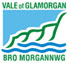 Ffurflen Sylwadau Ymgynghori: Briff Datblygu Drafft Y Porth Bro Tathan Nodyn CanllawCafodd briff datblygu drafft Y Porth Bro Tathan ei gymeradwyo gan y Cabinet ar gyfer ymgynghoriad cyhoeddus ar 19 Hydref 2020 a’i ystyried gan Bwyllgor Craffu'r Amgylchedd ac Adfywio ar 17 Tachwedd 2020. Wrth gyflwyno sylwadau:Cyfeiriwch at y rhifau paragraff perthnasol o’r briff datblygu drafft. Bydd hyn yn cynorthwyo’r Awdurdod Cynllunio Lleol i ddeall cyd-destun y materion rydych chi’n eu codi.  Ysgrifennwch nhw mewn priflythrennau yn ddu. Defnyddiwch ddalennau ychwanegol os oes angen.Nodwch a ydych yn cyflwyno deunydd ychwanegol i gefnogi eich sylwadau.Bydd yr ymgynghoriad yn dechrau ar Ddydd Llun 14 Rhagfyr 2020 a bydd yn cau am hanner nos ar Ddydd Llun 1 Chwefror 2021. Os oes angen rhagor o wybodaeth arnoch am y briff datblygu drafft, cysylltwch â’r tîm CDLl:Cyfeiriad: 	Y Tîm CDLl, Swyddfeydd y Dociau, Dociau y Barri, Y Barri Bro Morgannwg. CF63 4RT Ffôn: 	01446 704665		          E-bost: LDP@valeofglamorgan.gov.ukAnogir gohebiaeth dros e-bost; fodd bynnag, os yw’n well gennych gyfathrebu drwy’r post, dychwelwch yr holl ffurflenni wedi’u llenwi i’r Tîm CDLl gan ddefnyddio’r cyfeiriad post uchod, neu drwy e-bost.  Gall y ffurflen hon gael ei llungopïo yn ôl yr angen. Mae hefyd ar gael ar wefan y Cyngor yn: www.bromorgannwg.gov.uk Adran 3:  Nodwch a ydych yn cytuno neu’n anghytuno â’r datganiadau canlynol: Mae'r briff datblygu drafft yn glir ac yn hawdd ei ddeallCytuno	 	Anghytuno 		Ddim yn gwybodMae'r briff datblygu drafft yn rhoi gwybodaeth ddefnyddiol i lywio cynigion datblygu ar gyfer Y Porth ym Mro TathanCytuno	 	Anghytuno 		Ddim yn gwybodRwy’n gwrthwynebu’r polisi / canllawiau a nodir yn y briff datblygu drafftGwrthwynebu		Ddim yn gwrthwynebu 	Ddim yn gwybod Mae angen diwygio'r briff datblygu drafftCytuno	 	Anghytuno 		Ddim yn gwybodDychwelwch yr holl ffurflenni wedi’u cwblhau i’r Tîm CDLl, Rheoli Datblygu, Swyddfa’r Dociau, Dociau’r Barri, Y Barri, Bro Morgannwg, CF63 4RT, neu dros e-bost i LDP@valeofglamorgan.gov.uk erbyn dim hwyrach na hanner nos ddydd Llun 1 Chwefror 2021. Bydd yr holl wybodaeth a gyflwynir ar gael i’w archwilio gan y cyhoedd ac ni ellir ei drin yn gyfrinachol.  Mae'r ddogfen hon ar gael yn Saesneg / This document is available in English. 

Adran 1:  Manylion PersonolAdran 1:  Manylion PersonolAdran 1:  Manylion PersonolAdran 1:  Manylion PersonolTeitlEnw cyntaf:Cyfenw:Cwmni (dewisol):Cyfeiriad E-bost:Cyfeiriad 1: Cyfeiriad 2: Tref: SirGwlad:Cod Post:Ydych chi'n gweithredu ar ran cleient?Ydw/Nac ydw (Os ydych, cwblhewch Adran 2. Os nac ydych, ewch ymlaen i Adrannau 3 a 4.)Ydw/Nac ydw (Os ydych, cwblhewch Adran 2. Os nac ydych, ewch ymlaen i Adrannau 3 a 4.)Ydw/Nac ydw (Os ydych, cwblhewch Adran 2. Os nac ydych, ewch ymlaen i Adrannau 3 a 4.)Adran 2:  Manylion y CleientAdran 2:  Manylion y CleientAdran 2:  Manylion y CleientAdran 2:  Manylion y CleientTeitl: Enw cyntaf:Cyfenw:Cwmni (dewisol):Cyfeiriad E-bost:Cyfeiriad 1: Cyfeiriad 2: Tref: Sir:Gwlad:Cod Post:Adran 4: Sylwadau Cyffredinol (gan gynnwys newidiadau a awgrymir gennych) (Defnyddiwch ddalennau ychwanegol os oes angen).